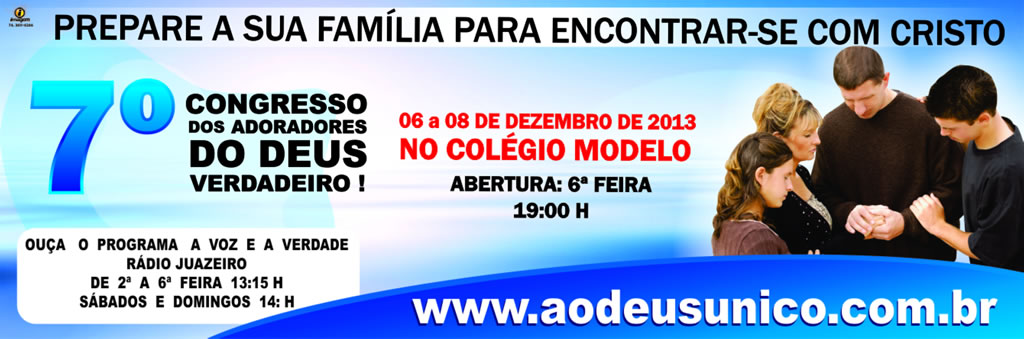 SEXTA – NOITESÁBADO – MANHÃSÁBADO – TARDEDOMINGO – MANHÃResponsável pela programação: AlissonDOMINGO – NOITEHORAATIVIDADEResponsável19:00Serviço de CânticoTâmara, Isaque e casal do João de Deus.19:30Boas - vindasAlisson19:35AnúnciosPaulo Pinto19:45Sorteio19:50Hino OficialAmor no LAR19:55OraçãoIr. Luís20:00Hino especialEdriana20:05VídeoFamília é pra sempre!20:10Hino especialJoão Rangel20:15MensagemJoão Rangel20:55Hino EspecialMarcela21:00Oração finalJoão RangelHORAATIVIDADEResponsável08:30Serviço de CânticoTâmara, Isaque e casal do João de Deus.09:00Escola SabáticaJoão de Deus09:00Hino OficialAmor no LAR09:00Hino especialJoão de Deus09:30LiçãoZinho10:20Hino especialCoral das crianças10:20Encerramento da Escola SabáticaJoão de Deus10:20Hino especialJoão de Deus10:20Oração final da Escola SabáticaJoão de Deus10:50Hino especialMirela – Você estava ali (Raiz Coral) 10:55Oração  11:00Mensagem Paulo Pinto11:45Hino especialÂngela (Pai Nosso)11:50Oração final   Paulo PintoHORAATIVIDADEResponsável12:00AlmoçoOrganização do almoço com as mulheres e apoio dos homens13:40Concentrar todos participantes do congresso no auditório para início da programaçãoConcentrar todos participantes do congresso no auditório para início da programação14:00Programa a Voz e a VerdadeRadio Juazeiro14:10Serviço de cânticosTâmara, Isaque e casal do João de Deus14:20Oração14:25Hino especial 01Arlete - Oração da Família (Raquel Melo)14:30Hino especial 02Edenilson 14:35Hino especial 03Elias 14:40Hino especial 04Isaque 14:45Hino especial 05João de Deus 14:50Hino especial 06Marilayne 14:55Hino especial 07Nalvinha  15:00Hino especial 08Quarteto (Augusto, Isaque, Luís, Elias) 15:05Hino especial 09Trio (Doxa, Dulce e Isaque) 15:10Hino especial 10Valdenor 15:15Hino especial 11Vitória15:20Hino especial 1215:25Mensagem - Avelar (0:20)Mensagem - Avelar (0:20)15:35Mensagem - Mário Lino (0:10)Mensagem - Mário Lino (0:10)15:45Mensagem - Milton (0:20)Mensagem - Milton (0:20)16:05Mensagem - Pedrosa (0:20)Mensagem - Pedrosa (0:20)16:25Mensagem - Valdomiro (0:20)Mensagem - Valdomiro (0:20)16:45Mensagem - Julho Torres (0:20)Mensagem - Julho Torres (0:20)17:05Mensagem - Edenilson (0:30)Mensagem - Edenilson (0:30)17:30HinoLado a Lado17:35Oração finalOBS: As mensagens e os hinos especiais deverão ser intercalados a depender da disponibilidade do mensageiro, seja presencial ou pela internet. Os horários definidos servem apenas como um referencial de tempo para toda programação.OBS: As mensagens e os hinos especiais deverão ser intercalados a depender da disponibilidade do mensageiro, seja presencial ou pela internet. Os horários definidos servem apenas como um referencial de tempo para toda programação.OBS: As mensagens e os hinos especiais deverão ser intercalados a depender da disponibilidade do mensageiro, seja presencial ou pela internet. Os horários definidos servem apenas como um referencial de tempo para toda programação.OBS: As mensagens e os hinos especiais deverão ser intercalados a depender da disponibilidade do mensageiro, seja presencial ou pela internet. Os horários definidos servem apenas como um referencial de tempo para toda programação.OBS: As mensagens e os hinos especiais deverão ser intercalados a depender da disponibilidade do mensageiro, seja presencial ou pela internet. Os horários definidos servem apenas como um referencial de tempo para toda programação.OBS: As mensagens e os hinos especiais deverão ser intercalados a depender da disponibilidade do mensageiro, seja presencial ou pela internet. Os horários definidos servem apenas como um referencial de tempo para toda programação.HORAATIVIDADEResponsável19:00Serviço de CânticoTâmara, Isaque e casal do João de Deus.19:30Sorteio19:40Hino OficialAmor no LAR19:55Oração20:00Hino especialJorge (Escudo)20:05VídeoFamília um plano de Deus20:10Hino especialMilena – Calma (Rafaela Pinho)20:15MensagemLurdinha20:50Hino EspecialWesley e Priscila 20:55Oração finalLurdinha